БОЙОРОК                                                            РАСПОРЯЖЕНИЕ           «06» сентябрь 2022 йыл                                № 9                        «06» сентября 2022 годаО проведении конкурса на замещение вакантной должности муниципальной службы в Администрации сельского поселения Сарайсинский сельсовет  муниципального района Стерлибашевский район Республики Башкортостан и утверждение состава конкурсной комиссии.	В соответствии с Федеральным законом от 02.03.2007 года №25-ФЗ «О муниципальной службе в Российской Федерации», положением о порядке проведения конкурса на замещение должности муниципальной службы сельского  поселения Сарайсинский сельсовет муниципального района Стерлибашевский  район Республики Башкортостан утвержденным Решением Совета сельского поселения Сарайсинский сельсовет муниципального района Стерлибашевский район от 20.11.2009  года  № 41-1, решением Совета сельского поселения Сарайсинский сельсовет муниципального района Стерлибашевский район №85 от 09.09.2021 года, и в связи вакантной должности муниципальной службы управляющего делами Администрации  сельского поселения Сарайсинский сельсовет муниципального района Стерлибашевский район: 1. Провести конкурс на замещение вакантной должности муниципальной службы управляющего делами Администрации  сельского поселения Сарайсинский сельсовет муниципального района Стерлибашевский район Республики Башкортостан. 2. Утвердить состав конкурсной комиссии для проведения конкурса на замещение вакантной должности муниципальной службы, согласно приложению. 3. Установить сроки предоставления документов для участия в конкурсе с 06.09.2022 г. по 21.09.2022 г. 4. Разместить объявление на сайте Администрации сельского поселения Сарайсинский сельсовет муниципального района Стерлибашевский район Республики Башкортостан о приеме документов для участия в конкурсе. 5. Конкурсной комиссии: провести конкурс на замещение вакантной должности муниципальной службы 26.09.2022 г. в 11.00 час. по адресу: Республика Башкортостана, Стерлибашевский район, с.Елимбетово, ул. Парковая, 5, Администрация сельского поселения Сарайсинский сельсовет муниципального района Стерлибашевский район Республики Башкортостан. Форма проведения конкурса — собеседование. 6. Контроль за исполнением настоящего распоряжения оставляю за собой.Глава сельского поселения		                                             Р.М.БайназароваПриложение №1 к распоряжению Администрации сельского поселения Сарайсинский сельсоветмуниципального района Стерлибашевский район          от «06» сентября 2022 г. №9СОСТАВконкурсной комиссии на замещение вакантной должности муниципальной службы Администрации сельского поселения Сарайсинский сельсовет  муниципального района Стерлибашевский район.Байназарова Р.М., глава  администрации  сельского поселения Сарайсинский сельсовет - председатель комиссии, Абдуллина Г.А., депутат Совета сельского поселения (по согласованию) - секретарь комиссии.Члены комиссии:Аканаев Б.М., депутат Совета сельского поселения (по согласованию)Давлетбаев К.Ю., депутат Совета сельского поселения (по согласованию)Кидрячев И.Т., депутат Совета сельского поселения (по согласованию)И.О.Управляющий деламиАдминистрации сельского поселения Сарайсинский сельсовет  муниципального районаСтерлибашевский район			С.Ф.АллабердинаПриложение №2 к распоряжению Администрации сельского поселения Сарайсинский сельсоветмуниципального района Стерлибашевский район                                                                                от «06» сентября 2022 г. №9Перечень документов, представляемые в АСП Сарайсинский сельсовет МР Стерлибашевский район РБ для участия в конкурсе:1.Заявление на имя главы СП Сарайсинский сельсовет2.Личный листок (анкета, установленной формой с фотографией)3.Документ, удостоверяющий личность и гражданство4.Копия трудовой книжки 5.Документы, подтверждающие профессиональные знания (копии документов о профессиональной деятельности и об образовании, представляются заверенные нотариально либо кадровой службой по месту работы)Приложение №3 к распоряжениюАдминистрации сельского поселения Сарайсинский сельсоветмуниципального района Стерлибашевский район                                                                                 от «06» сентября 2022 г. №9АНКЕТА11. Выполняемая работа с начала трудовой деятельности (включая учебу в высших и средних специальных учебных заведениях, военную службу, работу по совместительству, предпринимательскую деятельность и т.п.).При заполнении данного пункта необходимо именовать организации так, как они назывались в свое время, военную службу записывать с указанием должности и номера воинской части.12. Государственные награды, иные награды и знаки отличия13. Ваши близкие родственники (отец, мать, братья, сестры и дети), а также супруга (супруг), в том числе бывшая (бывший), супруги братьев и сестер, братья и сестры супругов.Если родственники изменяли фамилию, имя, отчество, необходимо также указать их прежние фамилию, имя, отчество.14. Ваши близкие родственники (отец, мать, братья, сестры и дети), а также супруга (супруг), 
в том числе бывшая (бывший), супруги братьев и сестер, братья и сестры супругов, постоянно проживающие за границей и (или) оформляющие документы для выезда на постоянное место жительства в другое государство  (фамилия, имя, отчество,с какого времени они проживают за границей)14(1). Гражданство (подданство) супруги (супруга). Если супруга (супруг) не имеет гражданства Российской Федерации или помимо гражданства Российской Федерации имеет также гражданство (подданство) иностранного государства либо вид на жительство или иной документ, подтверждающий право на постоянное проживание гражданина на территории иностранного государства, укажите (заполняется при поступлении на федеральную государственную гражданскую службу в системе Министерства иностранных дел Российской Федерации для замещения должности федеральной государственной гражданской службы, по которой предусмотрено присвоение дипломатического ранга)  15. Пребывание за границей (когда, где, с какой целью)  16. Отношение к воинской обязанности и воинское звание  17. Домашний адрес (адрес регистрации, фактического проживания), номер телефона (либо иной вид связи)  18. Паспорт или документ, его заменяющий  (серия, номер, кем и когда выдан)19. Наличие заграничного паспорта  (серия, номер, кем и когда выдан)20. Страховой номер индивидуального лицевого счета (если имеется)
21. ИНН (если имеется)  22. Дополнительные сведения (участие в выборных представительных органах, другая информация, которую желаете сообщить о себе)  23. Мне известно, что сообщение о себе в анкете заведомо ложных сведений и мое несоответствие квалификационным требованиям могут повлечь отказ в участии в конкурсе и приеме на должность, поступлении на государственную гражданскую службу Российской Федерации или на муниципальную службу в Российской Федерации.На проведение в отношении меня проверочных мероприятий и обработку моих персональных данных (в том числе автоматизированную обработку) согласен (согласна).БАШҠОРТОСТАН  РЕСПУБЛИКАҺЫСТӘРЛЕБАШ РАЙОНЫМУНИЦИПАЛЬ РАЙОНЫНЫҢ                                               ҺАРАЙҪА АУЫЛ СОВЕТЫАУЫЛ БИЛӘМӘҺЕХАКИМИӘТЕПарк урамы 5, Йәлембәт ауылы, Стәрлебашрайоны, Башҡортостан Республикаһы, 453185,   тел/факс.(34739) 2-63-40, 2-63-32Е-mailadmsaraisa@rambler.ruОКПО 04284075, ОГРН 1020201337837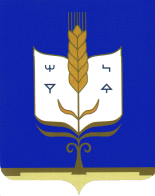 АДМИНИСТРАЦИЯ                                                            СЕЛЬСКОГО ПОСЕЛЕНИЯ                                                                                                                                                                                                                       САРАЙСИНСКИЙ СЕЛЬСОВЕТ                                           МУНИЦИПАЛЬНОГО РАЙОНА                          СТЕРЛИБАШЕВСКИЙ  РАЙОН        РЕСПУБЛИКИ БАШКОРТОСТАНУл.Парковая ,д.5,  Стерлибашевский район,               с.Елимбетово, Республика Башкортостан,453185,тел/факс (34739) 2-63-40, 2-63-32Е-mailadmsaraisa@rambler.ru                       ИНН/КПП 0241000769/024101001Место
для
фотографии1.ФамилияФамилияМесто
для
фотографииИмяМесто
для
фотографииОтчествоОтчествоМесто
для
фотографии2. Если изменяли фамилию, имя или отчество,
то укажите их, а также когда, где и по какой причине изменяли3. Число, месяц, год и место рождения (село, деревня, город, район, область, край, республика, страна)4. Гражданство (подданство). Если изменяли,
то укажите, когда и по какой причине. Если помимо гражданства Российской Федерации имеете также гражданство (подданство) иностранного государства либо вид
на жительство или иной документ, подтверждающий право на постоянное проживание гражданина на территории иностранного государства, – укажите5. Образование (когда и какие учебные заведения окончили, номера дипломов)Направление подготовки или специальность по диплому
Квалификация по диплому6. Послевузовское профессиональное образование: аспирантура, адъюнктура, докторантура (наименование образовательного или научного учреждения, год окончания)
Ученая степень, ученое звание (когда присвоены, номера дипломов, аттестатов)7. Какими иностранными языками и языками народов Российской Федерации владеете и в какой степени (читаете и переводите со словарем, читаете и можете объясняться, владеете свободно)8. Классный чин федеральной гражданской службы, дипломатический ранг, воинское или специальное звание, классный чин правоохранительной службы, классный чин гражданской службы субъекта Российской Федерации, квалификационный разряд государственной службы, квалификационный разряд или классный чин муниципальной службы (кем и когда присвоены)9. Были ли Вы судимы, когда и за что (заполняется при поступлении на государственную гражданскую службу Российской Федерации)10. Допуск к государственной тайне, оформленный за период работы, службы, учебы, его форма, номер и дата (если имеется)Месяц и годМесяц и годДолжность с указанием
организацииАдрес
организации
(в т.ч. за границей)поступленияуходаДолжность с указанием
организацииАдрес
организации
(в т.ч. за границей)Степень родстваФамилия, имя,
отчествоГод, число, месяц и место рожденияМесто работы (наименование и адрес организации), должностьДомашний адрес (адрес регистрации, фактического проживания)«»20г.	ПодписьМ.П.Фотография и данные о трудовой деятельности, воинской службе и об учебе оформляемого лица соответствуют документам, удостоверяющим личность, записям в трудовой книжке, документам об образовании и воинской службе.«»20г.(подпись, фамилия работника кадровой службы)(подпись, фамилия работника кадровой службы)